MAY 2020SundayMondayTuesdayWednesdayThursdayFridaySaturday26272829301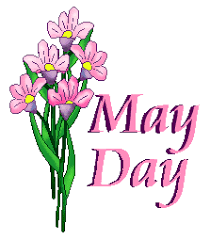 234th Sunday of EasterDIAL IN SERVICE45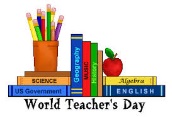 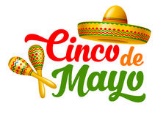 6789105th Sunday of Easter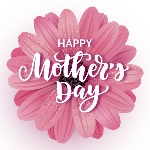 DIAL IN SERVICE111213141516176th Sunday of Easter18192021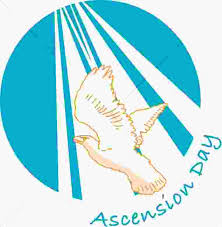 2223247th Sunday of Easter25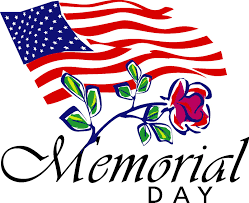 262728293031Day of Pentecost123456Notes :